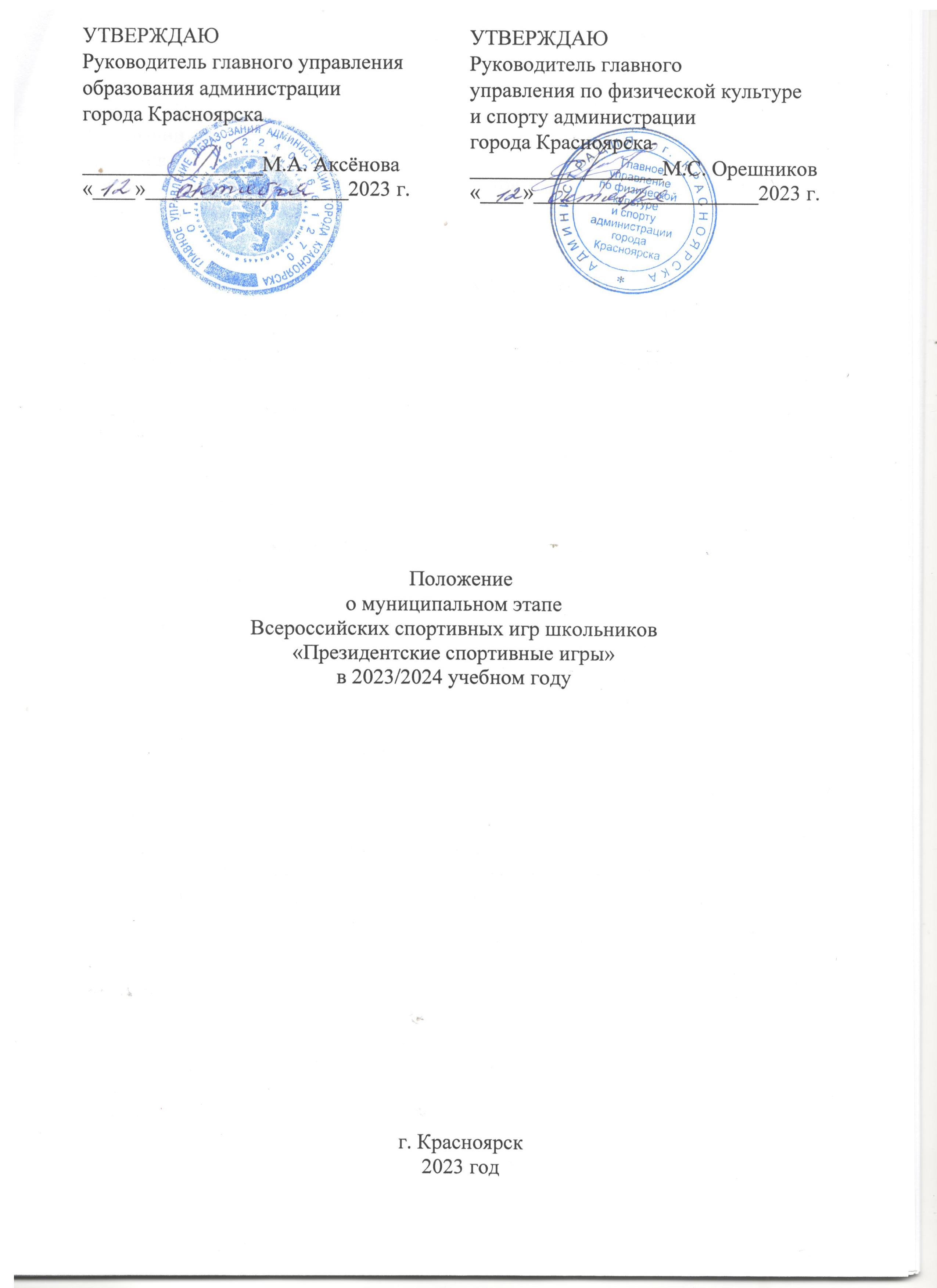 Общие положенияНастоящее положение о муниципальном этапе Всероссийских спортивных игр школьников «Президентские спортивные игры» в 2023/2024 учебном году (далее – Игры) разработано в соответствии с Указом Президента Российской Федерации от 30.07.2010 № 948 «О проведении всероссийских спортивных соревнований (игр) школьников», положением о соревнованиях среди команд общеобразовательных организаций Красноярского края – краевом этапе всероссийских спортивных игр школьников «Президентские спортивные игры» в 2023/2024 учебном году. Основными целями и задачами Игр являются:- пропаганда здорового образа жизни среди обучающихся;- внедрение физической культуры и спорта в повседневную жизнь каждого школьника;- привлечение широких масс школьников к активным занятиям физической культурой и спортом, здоровому образу жизни;- повышение уровня физической подготовленности и спортивного мастерства школьников;- определение сильнейших команд, сформированных из обучающихся одного общеобразовательного учреждения. Игры проводятся на основании календарного плана официальных физкультурных мероприятий и спортивных мероприятий города Красноярска на 2023/2024 годы, календаря физкультурных и спортивных мероприятий с обучающимися и методических мероприятий с педагогическими работниками образовательных организаций муниципальной системы образования города Красноярска на 2023-2024 годы.Игры являются приоритетным направлением в деятельности каждого общеобразовательного учреждения по организации и проведению физкультурно-спортивной работы с обучающимися.Организаторы мероприятия 	Общее руководство Играми осуществляет главное управление по физической культуре и спорту администрации города Красноярска (далее – Красспорт).Организация участия обучающихся общеобразовательных учреждений муниципальной системы образования города Красноярска осуществляется главным управлением образования администрации города Красноярска.Информационно-организационное сопровождение соревнований осуществляет организационно-ресурсный центр МБОУ ДО «ДООЦ №1».Непосредственное проведение 1 этапа (школьного) возлагается на директоров общеобразовательных учреждений, руководителей краевых общеобразовательных организаций, при непосредственном участии школьных физкультурно-спортивных клубов.Непосредственное проведение отборочных соревнований муниципального этапа возлагается на администрации районов города, а финальные соревнования муниципального этапа на автономное учреждение «Центр спортивных клубов» (далее МАУ «ЦСК») и главную судейскую коллегию.Места и сроки проведения мероприятия1 этап (школьный) – проводится в общеобразовательных организациях, находящихся на территории города Красноярска, в январе-феврале 2024 года согласно положениям, утвержденным директорами общеобразовательных организаций, руководителями краевых общеобразовательных организаций.Положение, таблицы результатов, фотоотчеты 1 этапа (школьного) размещаются на сайтах общеобразовательных организаций. Основной задачей проведения 1 этапа (школьного) является привлечение широких масс школьников к занятиям физической культурой и спортом, здоровому образу жизни, а также выявление обучающихся, с целью дальнейшего формирования сборной команды общеобразовательного учреждения, для участия в муниципальном этапе. При проведении 1 этапа (школьного) и определении потенциальных участников сборной команды по соответствующей возрастной группе от общеобразовательного учреждения, допускается зачет результатов, показанных обучающимися в первом полугодии 2023-2024 учебного года. 2 этап (муниципальный):Отборочные (районные) Игры проводятся по обязательным и дополнительным видам программы в соответствии с положениями, утвержденными руководителями администраций районов города Красноярска, в период с января по апрель 2024 года. 	По итогам проведения отборочных (районных) Игр руководителям районных методических объединений учителей физической культуры необходимо направить на электронный адрес: medvedev-centr@bk.ru итоговые протоколы. Финальные (городские) Игры проводятся по обязательным и дополнительным видам программы, согласно данному положению, на специализированных спортивных объектах, расположенных на территории города Красноярска, в период с января по апрель 2024 года.	Итоговая таблица муниципального этапа Всероссийских спортивных игр школьников «Президентские спортивные игры» размещается на сайте главного управления образования администрации города Красноярска.3 этап (региональный) – проводится с января по май 2024 года в соответствии с положением о соревнованиях среди команд общеобразовательных организаций Красноярского края – краевом этапе всероссийских спортивных игр школьников «Президентские спортивные игры» в 2023/2024 учебном году. Участники мероприятияК участию допускаются обучающиеся только основной группы здоровья. Медицинский допуск оформляется в соответствии с группой здоровья и медицинской группой для занятий физической культурой, определенными ежегодным профилактическим осмотром и в соответствии с приказом Министерства здравоохранения Российской Федерации от 23.10.2020 № 1144-н «О порядке организации оказания медицинской помощи лицам, занимающимся физической культурой и спортом (в том числе при подготовке и проведении физкультурных мероприятий и спортивных мероприятий), включая порядок медицинского осмотра лиц, желающих пройти спортивную подготовку, заниматься физической культурой и спортом в организациях и (или) выполнить нормативы испытаний (тестов) Всероссийского физкультурно-спортивного комплекса «Готов к труду и обороне».Участник должен быть зачислен в данную общеобразовательную организацию до 1 октября 2023 года.Обучающиеся общеобразовательных организаций, являющиеся гражданами других государств, допускаются к участию, равно как и дети – граждане Российской Федерации.	В 1 этапе (школьном) принимают участие обучающиеся с 1 по 11 классы общеобразовательных организаций, находящихся на территории города Красноярска. 	Во 2 этапе (муниципальном) принимают участие обучающиеся, сформированные в команды одной общеобразовательной организации по соответствующим возрастным группам по обязательным и дополнительным видам программы.Общий состав команды муниципального этапа по обязательным видам программы 16 человек (8 юношей, 8 девушек) и 2 руководителя (один из которых – учитель физической культуры). Состав команды по видам спорта, предварительные сроки проведения, порядок проведения по обязательным видам программы определены пунктом V «Программа Игр» и приложением № 1 настоящего положения.Обязательные виды программы:На 2 этапе (муниципальном) по обязательным видам программы (баскетбол 3х3, легкая атлетика, волейбол, настольный теннис, спортивное ориентирование, спортивный туризм) игры будут проводиться по возрастной группе, которая определяется Всероссийским организационным комитетом посредством проведения жеребьевки.Команда должна принять участие во всех обязательных видах программы с обязательным участием команды девушек и команды юношей (6 обязательных видов). Дополнительные виды программы.	Игры по дополнительным видам программы (лыжные гонки, мини-футбол (юноши/девушки), тэг-регби, хоккей) проводятся по возрастным группам:лыжные гонки – 2010-2011 г.р. (юноши, девушки); хоккей – 2008-2010 г.р.;мини-футбол – 2008-2010 г.р.;тэг-регби – 2013-2015 г.р.Внимание! По любому из предложенных дополнительных видов программы может заявиться, как команда, участвующая в обязательных видах программы, так и иные команды, не принимающие участие в обязательных видах программы. Состав команды по видам спорта, предварительные сроки проведения, порядок проведения по дополнительным видам программы определены пунктом V «Программа Игр» и приложением № 2 настоящего положения.Для участия в финальных (городских) Играх по обязательным видам программы от каждого района допускается 1 команда (форма заявки указана в приложении № 4).	Для участия в финальных (городских) Играх по дополнительным видам программы от каждого района допускается 1 команда в каждом из выбранных видов (форма заявки указана в приложении № 5). Команды участницы финальных (городских) Игр, как по обязательным, так и по дополнительным видам спорта, могут определяться одним из способов:- решением районного методического объединения учителей физической культуры, принятым совместно со специалистами, курирующими вопросы физической культуры и спорта в администрациях районов города (приложение № 6);- по итогам проведения очных отборочных (районных) Игр;- по итогам проведения тестирования в очном/дистанционном формате.По дополнительным видам программы организационный комитет 2 этапа (муниципального) оставляет за собой право делегировать команды города Красноярска для участия в 3 этапе (региональном) без проведения финальных (городских) Игр. В случае неблагоприятной эпидемиологической обстановки в городе Красноярске организационный комитет оставляет за собой право изменить сроки и формат проведения Игр, в том числе предусмотреть проведение финальных (городских) Игр в дистанционном формате.К участию во 2 этапе (муниципальном) Игр не допускаются команды, не соответствующие требованиям пункта IV настоящего положения, а также: - сформированные из обучающихся спортивных (специализированных) классов, а также профильных классов по предмету «Физическая культура»;- имеющие в составе команды обучающихся, которые не принимали участие в школьном этапе. Директор общеобразовательного учреждения несет персональную ответственность за достоверность списка участников Игр, представляющих команду.В случае выявления нарушений допуска участников в ходе проведения Игр результат всей команды аннулируется.Все участники должны иметь единую спортивную форму для участия 
в церемонии открытия и закрытия соревнований, а также соответствующую спортивную форму для участия в соревнованиях по видам спорта.К участию в 3 этапе (региональном) команды допускаются в соответствии с положением о соревнованиях среди команд общеобразовательных организаций Красноярского края – краевом этапе всероссийских спортивных игр школьников «Президентские спортивные игры» в 2023/2024 учебном году. V. Программа мероприятия	Игры проводятся в соответствии с действующими правилами видов спорта, а также настоящим Положением (приложения №№ 2, 3). Во исполнение перечня поручений Президента Российской Федерации по итогам заседания Совета по развитию физической культуры и спорта от 22.11.2019 № 2397, Игры 1 этапа (школьного) и 2 этапа (муниципального) по игровым видам спорта проводятся по круговой системе. Программа ИгрПо итогам проведения финальных (городских) Игр определяется общекомандное место в обязательных видах программы в соответствии с таблицей начисления очков.	Победители и призеры финальных (городских) Игр в общекомандном зачете определяются по наибольшей сумме очков, занятых командами в обязательных видах программы.	В случае равенства суммы очков по обязательным видам программы, преимущество получает команда, показавшая лучший результат в дисциплине легкая атлетика.	Рекомендуемая таблица начисления очков отборочных (районных) Игр. Каждая команда должна принять участие во всех обязательных видах программы с обязательным участием команды девушек и команды юношей.Участники, заявленные и выступающие в соревнованиях 
по настольному теннису, к соревнованиям по баскетболу 3х3 
не допускаются, равно как и участники, заявленные и выступающие 
в соревнованиях по баскетболу 3х3, к соревнованиям по настольному теннису не допускаются.Участие в дополнительных видах программы не является обязательным, но результаты участия в них учитывается в общих таблицах результатов муниципальных образований.VI. НаграждениеНаграждение отборочных (районных) Игр проводится в соответствии с положениями, утвержденными руководителями администраций районов города Красноярска.Награждение финальных (городских) Игр проводится по следующему распределению:команды победители, призеры и представители команд в каждом виде обязательной программы награждаются грамотами, команды победители – кубками; 	команды победители и призеры в общем зачете по обязательным видам программы награждаются кубками, грамотами, участники медалями и грамотами, представители команд – грамотами;команды победители и призеры в каждом виде дополнительной программы награждаются кубками, грамотами, участники медалями и грамотами, представители команд – грамотами.VII. Обеспечение безопасности участников и зрителейОрганизаторы Соревнования обеспечивают защиту персональных данных участникам способами, установленными действующим законодательством о защите персональных данных.  Обеспечение безопасности осуществляется согласно требованиям Правил обеспечения безопасности при проведении официальных спортивных соревнований, утвержденных постановлением Правительства Российской Федерации от 18.04.2014 № 353, а также в соответствии с правилами видами спорта.Ответственность за жизнь и здоровье несовершеннолетних участников возлагается на руководителей образовательных организаций, направляющих для участия в Играх.При проведении спортивных соревнований вне объектов спорта, обеспечение безопасности участников и зрителей осуществляется согласно требованиям Правил обеспечения безопасности при проведении официальных спортивных соревнований, утвержденных постановлением Правительства Российской Федерации от 18.04.2014 № 353, а также правил видов спорта.Обеспечение общественного порядка и общественной безопасности осуществляется в соответствии с инструкцией и планом мероприятий. Инструкция разрабатывается собственниками (пользователями) объектов спорта на основе типовой инструкции, утвержденной федеральным органом исполнительной власти в области физической культуры и спорта, согласовывается с территориальными органами безопасности и территориальными органами Министерства внутренних дел Российской Федерации на районном уровне и утверждается собственниками (пользователями) объектов спорта не реже одного раза в 3 года. План мероприятий разрабатывается и утверждается организатором соревнований совместно с собственником (пользователем) объекта спорта по согласованию с территориальными органами внутренних дел.Мероприятие не проводится без медицинского обеспечения. Медицинское обеспечение осуществляется на основании приказа Министерства здравоохранения Российской Федерации от 23.11.2020 № 1144 н 
«Об утверждении порядка организации оказания медицинской помощи лицам, занимающимся физической культурой и спортом (в том числе при подготовке и проведении физкультурных мероприятий и спортивных мероприятий), включая порядок медицинского осмотра лиц, желающих пройти спортивную подготовку, заниматься физической культурой и спортом в организациях и (или) выполнить нормативы испытаний (тестов) Всероссийского физкультурно-спортивного комплекса «Готов к труду и обороне» (ГТО) и форм медицинских заключений о допуске к участию физкультурных и спортивных мероприятиях».При организации и проведении мероприятия обязательным является соблюдение организаторами положений Регламента по организации и проведению официальных физкультурных мероприятий на территории Российской Федерации в условиях сохранения рисков распространения COVID-19, утвержденного Министерством спорта Российской Федерации и Главным государственным санитарным врачом Российской Федерации от 31.07.2020 (в редакции от 12.11.2021).VIII. Предотвращение противоправного влияния на результаты официальных спортивных соревнований и борьба с нимиПротивоправное влияние на результаты официальных спортивных соревнований не допускается.Предотвращение противоправного влияния на результаты официальных спортивных соревнований и борьба с ними осуществляются в соответствии с Федеральным законом от 04.12.2007 № 329-ФЗ (ред. от 30.12.2020) «О физической культуре и спорте в Российской Федерации», статья 26.2., другими федеральными законами и иными нормативными актами Российской Федерации, а также в соответствии с нормами, утвержденными общероссийскими спортивными федерациями.IX. Страхование участниковВсе участники команды должны иметь страховые полисы обязательного медицинского страхования.  Наличие полиса о страховании от несчастных случаев, жизни и здоровья носит рекомендательный характер.X. Условия финансирования	Расходы, связанные с организацией и проведением 1 этапа (школьного) осуществляются за счет средств, предусмотренных на обеспечение деятельности общеобразовательных организаций.	Расходы, связанные с оплатой работы судейских и комендантских бригад, медицинским обеспечением, награждением отборочных (районных) Игр 2 этапа (муниципального), осуществляют администрации районов города Красноярска.	Расходы, связанные с оплатой работы судейских и комендантских бригад, медицинским обеспечением, награждением (кубки, медали, грамоты) финальных (городских) Игр 2 этапа (муниципального), осуществляет МАУ «Центр спортивных клубов».XI. Заявки на участие		На заседание судейской коллегии финальных (городских) Игр предоставляются: -  заявки на участие, по установленной форме (приложения №№ 4, 5), заверенная печатью учреждения и подписью директора общеобразовательного учреждения. Заявка заверяется печатью и подписью врача, с указанием группы здоровья и словом «допущен»/ «не допущен» напротив фамилии каждого участника команды;- «справка школьника» с фотографией (на каждого участника), заверенная подписью директора и печатью учреждения; печать ставится на угол фотографии обучающегося (по требованию организационного комитета, главного судьи справка предоставляется перед каждым видом программы);- согласие на обработку персональных данных (приложение № 3);- страховой полис обязательного медицинского страхования на каждого участника.	Ответственный медицинский работник предоставляет главному судье (Организаторам) информацию о результатах проверки и наличия у участников медицинских заключений о допуске к участию в финальных (городских) Играх.	Информация о сроках, времени и форме проведения заседания судейской коллегии финальных (городских) Игр будет направлена дополнительно. 	На 3 этап (региональный) пакет документов для участия предоставляется в соответствии с требованиями положения о краевом этапе Всероссийских спортивных игр школьников «Президентские спортивные игры» в 2023-2024 учебном году.XII. ПротестыПротест по нарушению правил по видам программы Игр, может быть подан представителем команды в письменном виде на имя главного судьи вида программы с указанием пунктов, которые протестующий считает нарушенными, даты и точного времени подачи протеста. В командных игровых видах спорта представитель команды заявляет о протесте первому судье в ходе игры, а затем делает запись в протоколе матча сразу после его окончания. Протест оформляется в течении 30 минут после окончания матча. Несвоевременно поданные и незафиксированные в протоколах протесты не рассматриваются. Решение по протесту излагается в виде резолюции на протесте. Если решение главного судьи по виду программы не удовлетворяет протестующего, он вправе подать апелляцию в адрес организаторов. Апелляция рассматривается до утверждения результатов.Приложение № 1 к ПоложениюПорядок проведения «Президентских спортивных игр» по видам спорта(ОБЯЗАТЕЛЬНЫЕ ВИДЫ ПРОГРАММЫ)Баскетбол 3х3Соревнования командные, проводятся раздельно среди команд юношей и команд девушек, в соответствии с правилами баскетбола 3х3 ФИБА утверждёнными приказом Министерства спорта Российской Федерации от 16.03.2017 № 182, с изменениями, внесенными приказами Министерства спорта Российской Федерации от 04.05.2017 № 411, от 31.05.2019 № 435, от 26 августа 2020 г. 
№ 643. В соревнованиях принимают участие школьные команды юношей и девушек. Состав команды – 4 спортсмена.Система проведения соревнований определяется главной судейской коллегией в зависимости от количества участвующих команд, игры проходят на половине баскетбольной площадке. Основное время игры составляет 8 минут (только последняя минута – «чисто время», остальное время – «грязное»). В случае равенства счета по истечению 8 минут игра продолжается 
до 2 набранных очков в дополнительное время. Во всех встречах команды получают за выигрыш 2 очка, за поражение – 1 очко, за неявку – 0 очков.Размер баскетбольного мяча № 6.ВолейболСоревнования командные, проводятся раздельно среди команд юношей и команд девушек, в соответствии с правилами вида спорта волейбол, утверждёнными приказом Минспорта России от 29.03.2022 № 261. В соревнованиях принимают участие школьные команды юношей и девушек. Состав команды – 8 спортсменов.Система проведения соревнований определяется главной судейской коллегией в зависимости от количества участвующих команд. Высота сетки для проведения соревнований среди команд юношей – 240 см, девушек – 220 см.Во всех встречах команды получают за выигрыш 2 очка, за поражение – 1 очко, за неявку – 0 очков.При равенстве очков у двух и более команд места определяются последовательно по:а) количеству очков во всех встречах,б) соотношению партий во всех встречах,в) соотношению мячей во всех встречах,г) соотношению побед во встречах между ними,д) соотношению очков во встречах между ними,е) соотношению партий во встречах между ними,ж) соотношению мячей во встречах между ними.Если при распределении мест между командами, имеющими равные показатели по одному из вышеуказанных пунктов, определилось место одной или нескольких команд, а другие вновь имеют одинаковые показатели, то места между ними снова определяются последовательно по пунктам «а», «б», «в» и т. д.За неявку на игру команде во всех несыгранных встречах определяется счет 0:2 (0:15, 0:15). Результаты команд, снятых с соревнований на данном этапе аннулируется.За неявку на игру команда снимается с соревнований.Если игра была прекращена из-за недисциплинированного поведения волейболистов одной из команд, то провинившейся команде засчитывается поражение со счетом 0:2 (0:15, 0:15), а противнику – выигрыш с соответствующим счетом.Если игра не закончена по вине обеих команд, то поражение засчитывается каждой из этих команд, т.е. команды не получают очки и счет в партиях обеим командам 0:2 (0:15, 0:15).За участие в игре незаявленного, дисквалифицированного или неправильно оформленного игрока команде засчитывается поражение 0:2 (0:15, 0:15).Легкая атлетикаСоревнования командные, проводятся раздельно среди команд юношей и команд девушек, в соответствии с правилами вида спорта легкая атлетика, утверждёнными приказом Минспорта России от 16.10.2019 № 839.Состав команды 16 человек (8 юношей, 8 девушек). Каждый участник команды может принять участие в двух видах. На каждый вид команда может выставить по 8 участников (4 юношей и 4 девушек).Соревнование проводится по двум видам: легкоатлетическое многоборье и легкоатлетическая эстафета.Легкоатлетическое многоборье:бег 30 м (юноши, девушки младшие);бег 60 м (юноши, девушки средние);бег 100 м (юноши, девушки старшие);бег 800 м (юноши), бег 600 м (девушки);прыжок в длину с места (юноши и девушки).	Легкоатлетическая эстафета 8х200 м (8 юношей и 8 девушек)	Место команды в легкоатлетическом многоборье определяется по наибольшей сумме очков 
4 лучших результатов в каждом виде легкоатлетического многоборья (раздельно у юношей и у девушек).	При равенстве очков у двух и более команд, преимущество получает команда, набравшая большую сумму очков в беге на 800 метров у юношей и 600 метров у девушек.   Командное первенство в легкой атлетике определяется по наименьшей сумме мест легкоатлетического многоборья и эстафетного бега (место определяется по наибольшей сумме набранных очков; очки начисляются согласно таблице оценки легкоатлетического многоборья Всероссийских спортивных игр школьников «Президентские спортивные игры» для дисциплин «бег 30 м, 60 м, 100 м, 600 м, 800 м», таблице оценки результатов испытаний по программе «Спортивное многоборье» (тест) Всероссийских спортивных соревнований школьников «Президентские состязания» – для дисциплины «прыжок в длину с места»).  Настольный теннисСоревнования командные, проводятся раздельно среди юношей и девушек, в соответствии 
с правилами вида спорта настольный теннис, утверждёнными приказом Министерства спорта Российской Федерации от 19 декабря 2017 г. № 1083, с изменениями, внесенными приказом Минспорта России от 14 января 2020 г. № 2, от 27.12.2021 № 1064 (далее – правила вида спорта «Настольный теннис»).Состав команды – 4 человека. В одной игре принимают участие 3 участника от команды.Команда должна иметь единую форму одежды (шорты, футболка не белого цвета), ракетки и мячи.Основной игровой мяч – 3 звезды (пластиковый). Ракетки должны соответствовать правилам вида спорта «Настольный теннис».Личные встречи проходят на большинство из трех партий (до двух побед). Порядок встреч: 1) А – Х 2) В – Y 3) C – Z.Расстановка игроков команды «по силам» производится на усмотрение руководителя команды.После сыгранных одиночных встреч подводится итог командного матча согласно результатов одиночных матчей. Итог командной игры может быть 2:0 или 2:1.Командное первенство определяется по наибольшей сумме очков, набранных командами во встречах друг с другом.Спортивное ориентированиеСоревнования командные, проводятся в соответствии с правилами вида спорта спортивное ориентирование, утвержденными Минспорта России.	Спортивные соревнования проводятся на местности.	Состав команды – 8 человек (4 юноши, 4 девушки).	Программа соревнований; дисциплина «кросс - выбор».	Результат и место участника в соревнованиях по выбору определяется по п. 7.1.5, вариант «А» правил вида спорта «спортивное ориентирование».	Командный результат определяется по сумме трех лучших мест, занятых юношами, и трех лучших мест, занятых девушками. В случае равенства суммы мест, более высокое место занимает команда, имеющая наибольшее количество первых, вторых, третьих и т. д. мест.	Всем участникам необходимо иметь компас и часы.Спортивный туризм	Соревнования командные, проводятся раздельно среди команд юношей и команд девушек в соответствии с правилами вида спорта спортивный туризм, утвержденными Минспортом России.	Состав каждой команды - 4 человека.	Программа соревнований; дисциплина «дистанция пешеходная» 2 класса.	Длинна дистанции — 400-800 метров. Дистанция может включать в себя следующие этапы: параллельные перила, навесная переправа, переправа по бревну, подъем по перилам, вертикальный маятник.	Соревнования проводятся без начисления штрафных баллов за нарушения.	Результат участника определяется временем прохождения дистанции с учетом снятия с этапов. Результат определяется с точностью до 1 секунды.	Каждый участник получает баллы в командный зачет в процентном отношении от времени победителя среди юношей и девушек соответственно, при этом участники — победители получают по 100 баллов. Участники, имеющие снятие с этапов или превышения контрольного времени дистанции, не получают баллов в командный зачет.	Командный результат определяется по сумме трех лучших баллов, показанными юношами, и по сумме трех лучших баллов показанными девушками.	В общий зачет соревнований идут баллы в процентном отношении от результата команды- победителя, при этом команда — победитель получает 100 зачетных баллов.	Участникам необходимо иметь собственное снаряжение для прохождения дистанции.Приложение № 2 к ПоложениюПорядок проведения «Президентских спортивных игр» по видам спорта(ДОПОЛНИТЕЛЬНЫЕ ВИДЫ ПРОГРАММЫ)Лыжные гонкиСоревнования проводятся в соответствии с правилами вида спорта «Лыжные гонки», утверждёнными приказом Минспорта России от 01.11.2017 № 949.Соревнования проводятся среди команд в 2 группах: Программа соревнований:классический стиль 3 км – юноши 2010–2011 г.р.классический стиль 2 км – девочки 2010–2011 г.р.Командное первенство определяется по наибольшей сумме очков, набранных всеми участниками команды, согласно таблице.Начисление очков производится по таблице:Мини-футболСоревнования командные, проводятся в соответствии с правилами вида спорта «Футбол», утверждёнными приказом Минспорта России от 17.11.2021 № 901, раздельно среди команд юношей и команд девушек, по упрощенным правилам игры в мини-футбол. Принимают участие школьные команды, укомплектованные учащимися 2008-2010 годов рождения. Участники 2007 г.р. и старше 
и 2011 г.р. и младше к соревнованиям не допускаются.Состав команды – 8 спортсменов и 1 представитель.Система проведения определяется главной судейской коллегией в зависимости от количества участвующих команд. Команда должна иметь единую форму одежды (шорты, футболка, гетры, щитки).Упрощенные правила игры в мини-футбол, утвержденные федерацией футбола Красноярского края:игра состоит из 2 таймов по 10, 15 или 20 минут (уточненное время одного тайма устанавливается на заседании судейской коллегии в зависимости от количества команд);в протокол матча вносятся фамилии 8 человек из общей заявки;в игре принимают участие две команды, каждая из которых состоит из 5 игроков, включая вратаря;	количество замен в ходе матча не ограничено;	бросок от ворот выполняется вратарем защищающейся команды из любой точки штрафной площади. Гол не должен быть засчитан, если мяч забит непосредственно броском от ворот;ввод мяча из-за боковой линии назначается, когда мяч выйдет из игры за пределы боковой линии;пенальти пробивается с расстояния 6-ти метров;угловой удар выполняется из углового сектора;за касание мяча руками от своего игрока вратарь наказывается свободным ударом, который пробивается с 6-метрового расстояния;в случае удаления одного из игроков, команда играет в меньшинстве 2 минуты;при выполнении начального, штрафного, углового и свободного ударов, ввода мяча из аута, игроки противоположной команды должны находиться на расстоянии не менее 5-ти метров.Победитель соревнований определяется по наибольшему количеству набранных очков (победа – 3 очка, ничья – 1 очко, поражение – 0 очков).В случае равенства очков у двух и более команд, преимущество получает команда, имеющая:наибольшее количество побед во всех встречах;лучший результат в играх между собой (количество очков, количество побед, разность забитых и пропущенных мячей);лучшую разность забитых и пропущенных мячей во всех встречах;наибольшее количество забитых мячей во всех играх;по жребию;при проведении стыковых игр, в случае результата «ничья», победитель определяется в серии послематчевых пенальти. Каждая команда производит по 3 удара с 6-ти метровой отметки.ТЭГ-регбиСоревнования командные, проводятся в соответствии с действующими правилами ТЭГ-регби, а также настоящим Порядком проведения соревнований по видам спорта. Принимают участие школьные команды, укомплектованные учащимися 2013-2015 годов рождения. Участники 2012 г.р. и старше и 2016 г.р. и младше к соревнованиям не допускаются.Состав команды – 9 спортсменов независимо от пола и 1 представитель.В игре принимают участие две команды, на игровом поле от каждой команды одновременно находятся 7 игроков. Допускается участие девушек.Игры состоят из двух таймов по 7 минут каждый с перерывом в 1 минуту между ними.Размеры игрового поля для ТЭГ-регби – 30х40 м.Система розыгрыша и график встреч определяются на заседании главной судейской коллегии с представителями команд в зависимости от количества командХоккейСоревнования командные, проводятся по упрощенным правилам игры в хоккей. Принимают участие школьные команды юношей, укомплектованные учащимися 2008-2010 годов рождения, допускается один участник 2011 г.р. имеющий соответствующую подготовку при предоставлении документов, предусмотренных Положением, и согласия родителя (законного представителя) на участие в соревнованиях. Участники 2007 г.р. и старше и 2012 г.р. и младше к соревнованиям не допускаются. В состав команды могут включаться девушки 2007-2010 годов рождения. Команда состоит из 13 спортсменов и 2 представителей.Система розыгрыша и продолжительность встреч на соревнованиях определятся на заседании главной судейской коллегии с представителями команд в зависимости от количества команд, подтвердивших участие.Упрощенные правила игры в хоккей:	в игре принимают участие две команды, состав каждой из которых 6 игроков, включая вратаря;	в протокол матча вносятся фамилии не менее 9 человек из общей заявки;	количество замен в ходе матча не ограничено;	в случае удаления одного из игроков команда играет в меньшинстве 2 минуты.Допускается экипировка игроков с минимальной защитной формой: шлем с маской, защита шеи, перчатки, щитки, налокотники.Победитель соревнований определяется по наибольшему количеству набранных очков
 (победа – 3 очка, победа в дополнительное время или по буллитам – 2 очка, поражение в дополнительное время или по буллитам – 1 очко, поражение – 0 очков). 	В случае равенства очков у двух и более команд, преимущество получает команда, имеющая:	лучший результат в играх между собой (количество очков, количество побед, разность забитых и пропущенных шайб);	наибольшее количество побед во всех встречах;	лучшую разность забитых и пропущенных шайб во всех встречах.        									Приложение № 3 к ПоложениюСОГЛАСИЕ
на обработку персональных данныхЯ,______________________________________________________________________________________________________________________________________________________________(фамилия, имя, отчество полностью)в соответствии со статьей 9 Федерального закона от 27.07.2006 № 152-ФЗ 
«О персональных данных», свободно, своей волей и в своем интересе даю согласие МАУ «Центр спортивных клубов», расположенному по адресу:  г. Красноярск, ул. Крылова, д. 10 «а» на обработку (любое действие (операция) или совокупность действий (операций), совершаемых с использованием средств автоматизации или без использования таких средств с персональными данными, включая сбор, запись, систематизацию, накопление, хранение, уточнение (обновление, изменение), извлечение, использование, передачу (распространение, предоставление, доступ), обезличивание, блокирование, удаление, уничтожение) следующих персональных данных:_____________________________________________________________фамилия, имя, отчество, дата рождения;_____________________________________________________________наименование место работы, учебы;_____________________________________________________________занимаемая должность;_____________________________________________________________	контактная информация: контактный телефон и адрес электронной почты.Вышеуказанные персональные данные предоставляю в согласие МАУ «Центр спортивных клубов», расположенному по адресу: г. Красноярск, ул. Крылова, д. 10 «а» для обработки в целях участия во Всероссийских спортивных играх школьников «Президентские спортивные игры» в 2023-2024 учебном году.	Настоящее согласие на обработку персональных данных действует со дня его подписания. 	На основании части 2 статьи 9 Федерального закона от 27.07.2006 № 152-ФЗ 
«О персональных данных» настоящие согласие на обработку персональных данных может быть отозвано субъектом персональных данных на основании письменного заявления в произвольной форме, в порядке, установленном действующим законодательством.«__»__________20__г.	              ___________  _______________________					     подпись 	                 Ф.И.О.« ___» _______________ 20     г.                     _______________ / ____________         	              (подпись)          (расшифровка)Приложение № 4 к ПоложениюЗАЯВКА на участие в финальных (городских) Играх 2 этапа (муниципального) Всероссийских спортивных игр школьников «Президентские спортивные игры» в 2023–2024 учебном году(ОБЯЗАТЕЛЬНЫЕ ВИДЫ ПРОГРАММЫ)от команды ________________________________________________						(города/района)____________________________________________________________				(полное наименование общеобразовательного учреждения)____________________________________________________________						(возрастная группа)        *полные данные на представителя команды в заявке, контактный телефонК соревнованиям допущено		____________________ человекВрач					_____________________ ФИО, подпись, печатьРуководитель команды		_____________________ ФИО, подписьПриложение № 5 к ПоложениюЗАЯВКА на участие в финальных (городских) Играх 2 этапа (муниципального) Всероссийских спортивных игр школьников «Президентские спортивные игры» в 2023–2024 учебном году(ДОПОЛНИТЕЛЬНЫЕ ВИДЫ ПРОГРАММЫ)от команды ________________________________________________						(города/района)____________________________________________________________				(полное наименование общеобразовательного учреждения)___________________________________________________________						(возрастная группа)*полные данные на представителя команды в заявке, контактный телефонК соревнованиям допущено		____________________ человекВрач					_____________________ ФИО, подпись, печать                                Руководитель команды		_____________________ ФИО, подписьПриложение № 6 к ПоложениюВ организационный комитет 2 этапа (муниципального)В соответствии с положением о проведении 2 этапа (муниципального) Всероссийских спортивных игр школьников «Президентские спортивные игры» в 2023-2024 учебном году, решением районного методического объединения учителей физической культуры ____________________ района (протокол заседания № ____ от «___»________ 202___ г.), принятым совместно со специалистами, курирующими вопросы физической культуры и спорта в администрациях районов города, определены участники финальных (городских) Игр 2 этапа (муниципального):по обязательным видам программы (без проведения районных отборочных Игр)по дополнительным видам программы (без проведения районных отборочных Игр):  Руководитель методического объединения   _________________________	_____________________								(Ф.И.О.)		                                           (подпись)Специалист, курирующий вопросы физической культуры и спорта в администрации района г. Красноярска___________________   _____________                                                            													   (Ф.И.О.)		                            (подпись)Дата___________________				  №п/пВид спортаКол-во участников (человек)Кол-во участников (человек)Срок проведенияфинальных (городских) Игр(предварительно)№п/пВид спортаюношидевушкиСрок проведенияфинальных (городских) Игр(предварительно)Обязательные виды программыОбязательные виды программыОбязательные виды программыОбязательные виды программыОбязательные виды программы1Баскетбол 3x34 4март - апрель2Волейбол88март- апрель3Настольный теннис4 4март- апрель4Легкая атлетика8 8апрель5Спортивное ориентирование44апрель6Спортивный туризм44апрельДополнительные виды программыДополнительные виды программыДополнительные виды программыДополнительные виды программыДополнительные виды программы1Мини-футбол88апрель2Тэг-регби99апрель3Лыжные гонки55январь4Хоккей1313январьМестоОчки1100293386482580678776МестоОчкиМестоОчкиМестоочки11001756332429318543422386195235204822050361858021483716678224638147762344391287424424010972254041810702638426116827364341266283444313642932452146230304611560312816583226Состав командыСостав командыСостав команды   Группы                                    спортсменыпредставитель команды2010-2011 г.р.  (юноши)512010-2011 г.р. (девочки)51индивидуальные гонкииндивидуальные гонкииндивидуальные гонкииндивидуальные гонкиместоОчкиместоочки1100117629612743921372490147058815686861666784176488218629801960107820582157и т.д. на 1 очко меньшеи т.д. на 1 очко меньшеи т.д. на 1 очко меньшеи т.д. на 1 очко меньше№Ф.И.О. (полностью)Паспорт(свидетельство о рождении), серия, номер, кем и когда выданДатарождения (полностью: ЧЧ.ММ.
ГГГГ)Дата зачисления в ОУ  (№ приказа)Виды программы(из перечня обязательных видов программы)Заполняется врачом (мед.работником)на каждого участникаЗаполняется врачом (мед.работником)на каждого участника№Ф.И.О. (полностью)Паспорт(свидетельство о рождении), серия, номер, кем и когда выданДатарождения (полностью: ЧЧ.ММ.
ГГГГ)Дата зачисления в ОУ  (№ приказа)Виды программы(из перечня обязательных видов программы)Группа здоровьяДопущен /не допущенПодпись и печать1УчастникПредставитель 1*Представитель 2*Правильность заявки подтверждаю:Директор школы«____»______________2023 г.(Ф.И.О. полностью, подпись, телефон)  М.П.№Ф.И.О. (полностью)Паспорт(свидетельство о рождении), серия, номер, кем и когда выданДатарождения (полностью: ЧЧ.ММ.
ГГГГ)Дата зачисления в ОУ (№ приказа)Виды программы(из перечня дополнительных видов программы)Заполняется врачом (мед.работником)на каждого участникаЗаполняется врачом (мед.работником)на каждого участника№Ф.И.О. (полностью)Паспорт(свидетельство о рождении), серия, номер, кем и когда выданДатарождения (полностью: ЧЧ.ММ.
ГГГГ)Дата зачисления в ОУ (№ приказа)Виды программы(из перечня дополнительных видов программы)Группа здоровьяДопущен /не допущенПодпись и печать1УчастникПредставитель 1*Представитель 2*Правильность заявки подтверждаю:Директор школы«____»______________2023 г.(Ф.И.О. полностью, подпись, телефон)  М.П.Общеобразовательное учреждение(указать наименование)Возрастная группа(указать)Общеобразовательное учреждение(указать наименование)Дополнительный вид программы (указать)Возрастная группа(указать)